المرحلة الثانويةمعلم المادةالمشرف التربويمدير المدرسة....................................................................................اسم الطالب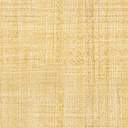 